Curriculum Plan (ODD SEM 2022): B. Sc. (Hons) Mathematics III (Semester V)  Paper: Metric SpacesMs. Anshu ChotaniDepartment of MathematicsKalindi College, University of Delhi, Delhi- 110008Mobile: +91-9810668790E- mail: achotani@yahoo.comMs. Anshu ChotaniDepartment of MathematicsKalindi College, University of Delhi, Delhi- 110008Mobile: +91-9810668790E- mail: achotani@yahoo.com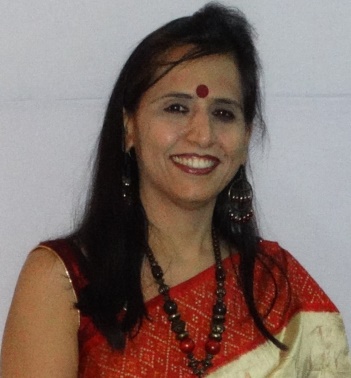 Marks Distribution       Theory                       75 Marks                              Ms. Anshu ChotaniDepartment of MathematicsKalindi College, University of Delhi, Delhi- 110008Mobile: +91-9810668790E- mail: achotani@yahoo.comMs. Anshu ChotaniDepartment of MathematicsKalindi College, University of Delhi, Delhi- 110008Mobile: +91-9810668790E- mail: achotani@yahoo.comMarks Distribution       Internal AssessmentAssignments 10 MarksMs. Anshu ChotaniDepartment of MathematicsKalindi College, University of Delhi, Delhi- 110008Mobile: +91-9810668790E- mail: achotani@yahoo.comMs. Anshu ChotaniDepartment of MathematicsKalindi College, University of Delhi, Delhi- 110008Mobile: +91-9810668790E- mail: achotani@yahoo.comMarks Distribution       Internal AssessmentHome Ex    10 MarksMs. Anshu ChotaniDepartment of MathematicsKalindi College, University of Delhi, Delhi- 110008Mobile: +91-9810668790E- mail: achotani@yahoo.comMs. Anshu ChotaniDepartment of MathematicsKalindi College, University of Delhi, Delhi- 110008Mobile: +91-9810668790E- mail: achotani@yahoo.comMarks Distribution       Internal AssessmentAttendance   5 MarksMs. Anshu ChotaniDepartment of MathematicsKalindi College, University of Delhi, Delhi- 110008Mobile: +91-9810668790E- mail: achotani@yahoo.comMs. Anshu ChotaniDepartment of MathematicsKalindi College, University of Delhi, Delhi- 110008Mobile: +91-9810668790E- mail: achotani@yahoo.com5 per weekReference [1]Satish Shirali & Harikishan L. Vasudeva, Metric Spaces. Springer Verlag London (2006) (First Indian Reprint 2009) Satish Shirali & Harikishan L. Vasudeva, Metric Spaces. Springer Verlag London (2006) (First Indian Reprint 2009) Satish Shirali & Harikishan L. Vasudeva, Metric Spaces. Springer Verlag London (2006) (First Indian Reprint 2009) Satish Shirali & Harikishan L. Vasudeva, Metric Spaces. Springer Verlag London (2006) (First Indian Reprint 2009) WeekTopicsTopicsTopicsTopics1st week (20-30 JULY)Metric spaces: definition and examples [1]Metric spaces: definition and examples [1]Metric spaces: definition and examples [1]Metric spaces: definition and examples [1]2nd week (01-06 AUG)Sequences in metric spaces, Cauchy sequences [1] Sequences in metric spaces, Cauchy sequences [1] Sequences in metric spaces, Cauchy sequences [1] Sequences in metric spaces, Cauchy sequences [1] 3rd week (08-13 AUG)Complete Metric Spaces [1]Complete Metric Spaces [1]Complete Metric Spaces [1]Complete Metric Spaces [1]4th week (16-20 AUG)Open and closed balls, neighborhood, open set, interior of a set [1]Open and closed balls, neighborhood, open set, interior of a set [1]Open and closed balls, neighborhood, open set, interior of a set [1]Open and closed balls, neighborhood, open set, interior of a set [1]5th week (22-27 AUG)Exercises:  chapter- 1, chapter- 2 [1]Exercises:  chapter- 1, chapter- 2 [1]Exercises:  chapter- 1, chapter- 2 [1]Exercises:  chapter- 1, chapter- 2 [1]6th week (29 AUG-03 SEP)Limit point of a set, closed set, diameter of a set, Cantor’s Theorem [1]Limit point of a set, closed set, diameter of a set, Cantor’s Theorem [1]Limit point of a set, closed set, diameter of a set, Cantor’s Theorem [1]Limit point of a set, closed set, diameter of a set, Cantor’s Theorem [1]7th week (05- 10 SEP)Subspaces, dense sets, separable spaces [1]Subspaces, dense sets, separable spaces [1]Subspaces, dense sets, separable spaces [1]Subspaces, dense sets, separable spaces [1]8th week (12-17 SEP)Continuous mappings, sequential criterion and other characterizations of continuity [1]Continuous mappings, sequential criterion and other characterizations of continuity [1]Continuous mappings, sequential criterion and other characterizations of continuity [1]Continuous mappings, sequential criterion and other characterizations of continuity [1]9th week (19-24 SEP)Uniform continuity [1]Uniform continuity [1]Uniform continuity [1]Uniform continuity [1]10th week. (26 SEP-01 0CT)Homeomorphism, Contraction mappings, Banach Fixed point Theorem [1]Homeomorphism, Contraction mappings, Banach Fixed point Theorem [1]Homeomorphism, Contraction mappings, Banach Fixed point Theorem [1]Homeomorphism, Contraction mappings, Banach Fixed point Theorem [1]11th week (10-15 0CT)Connectedness, connected subsets of R, connectedness [1]Connectedness, connected subsets of R, connectedness [1]Connectedness, connected subsets of R, connectedness [1]Connectedness, connected subsets of R, connectedness [1]12th week (17-22 OCT)connectedness and continuous mappings [1]connectedness and continuous mappings [1]connectedness and continuous mappings [1]connectedness and continuous mappings [1]13th week (25-29 OCT)Compactness [1]Compactness [1]Compactness [1]Compactness [1]14th week (31 OCT-05 NOV)Continuous functions on compact spaces [1]Continuous functions on compact spaces [1]Continuous functions on compact spaces [1]Continuous functions on compact spaces [1]15th week/with 2 Days   (07-15 NOV)Continuous functions on compact spaces [1]Continuous functions on compact spaces [1]Continuous functions on compact spaces [1]Continuous functions on compact spaces [1]